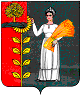  Администрация сельского поселения Добринский сельсовет Добринского муниципального района Липецкой областиРоссийской ФедерацииПОСТАНОВЛЕНИЕ29.11.2017г                             п.Добринка                                     №222О внесении изменений в  Положение «О порядке подготовки и утверждения местных нормативов градостроительного проектирования сельского поселения Добринский сельсовет Добринскогомуниципального района Липецкой области Российской Федерациии внесения изменений в них»На основании акта проверки Управления строительства и архитектуры Липецкой области №10-17 от 29.03.2017г., в соответствии с Градостроительным кодексом Российской Федерации, Федеральным законом  № 131- ФЗ от  06.10.2003г."Об общих принципах организации местного самоуправления в Российской Федерации", руководствуясь Уставом сельского поселения Добринский сельсовет, администрация сельского поселения Добринский  сельсоветПОСТАНОВЛЯЕТ:1. Внести изменения в Положение «О порядке подготовки и утверждения местных нормативов градостроительного проектирования сельского поселения Добринский сельсовет Добринского муниципального района Липецкой области Российской Федерации и внесения изменений в них» (утвержденное постановлением №274 от 11.10.2016г).(прилагается).2. Настоящее постановление вступает в силу после его официального обнародования.3. Контроль за исполнением данного постановления оставляю за собой.Глава администрации                                                 Н.В.ЧижовПринято постановлением администрации сельского поселения Добринский сельсовет № 222 от 29.11.2017г.ИЗМЕНЕНИЯв Положение «О порядке подготовки и утверждения местных нормативов градостроительного проектирования сельского поселения Добринский сельсовет Добринского муниципального района Липецкой области Российской Федерации и внесения изменений в них»1) Пункт 3.10. Положения изложить в следующей редакции: Проект местных нормативов градостроительного проектирования подлежит размещению на официальном сайте сельского поселения в сети "Интернет"  и опубликованию в порядке, установленном для официального опубликования муниципальных правовых актов, иной официальной информации, не менее чем за два месяца до их утверждения. Глава сельского поселенияДобринский сельсовет                                                                      Н.В.Чижов